PETELINJI BOJ Za igro morata biti dva. Postavita se tako, da si z obrazoma stojita nasproti.  Stopita na eno nogo, roke prekrižata na prsih in se s poskakovanjem na eni nogi zaletavata drug v drugega. Poskušata spraviti drug drugega iz ravnotežja, da bi stopil na obe nogi. Zmagovalec je tisti, ki mu to uspe.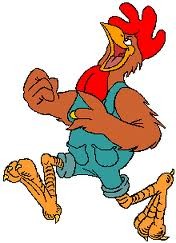 